Příloha č. 1ŽÁDOST O PŘIDĚLENÍ BYTU VE VLASTNICTVÍ MĚSTA HROCHŮV TÝNECPříloha č. 1Příloha č. 1Další odůvodnění žádosti, které chce žadatel o byt sdělit:Prohlašuji na svou čest, že veškeré mnou uvedené údaje v této žádosti jsou zcela pravdivé.Prohlašuji, že jsem se seznámil/a se Zásadami pro přidělování bytů ve vlastnictví Města Hrochův Týnec (směrnice č. 009/2021, schválená Zastupitelstvem města Hrochův Týnec dne 8. 4. 2021 usnesením ZMě č.003/2021/002/dBeru na vědomí skutečnost aktualizovat veškeré údaje uvedené v této žádosti neprodleně po jejich změně. V Hrochově Týnci dne:Podpis/y žadatele/žadatelů:..................................		..................................žadatel 1	žadatel 2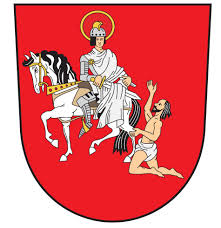 Město Hrochův TýnecSmetanova 2553862 Hrochův TýnecIČO:00270156Žadatel 1:Žadatel 1:Žadatel 1:Žadatel 1:příjmení a jméno:rodné příjmení:datum narození:trvalé bydliště:současný pobyt:státní občanství:rodinný stav:telefon:e-mail:zaměstnavatel:měsíční příjem:Žadatel 2: Manžel/ka, přítel/kyně nebo další osoba která spolu s žadatelem žádá o přidělení bytu:Žadatel 2: Manžel/ka, přítel/kyně nebo další osoba která spolu s žadatelem žádá o přidělení bytu:Žadatel 2: Manžel/ka, přítel/kyně nebo další osoba která spolu s žadatelem žádá o přidělení bytu:Žadatel 2: Manžel/ka, přítel/kyně nebo další osoba která spolu s žadatelem žádá o přidělení bytu:příjmení a jméno:rodné příjmení:datum narození:trvalé bydliště:současný pobyt:státní občanství:rodinný stav:telefon:e-mail:zaměstnavatel:měsíční příjem:Další osoby, které budou byt využívatDalší osoby, které budou byt využívatDalší osoby, které budou byt využívatDalší osoby, které budou byt využívatPříjmení jménoDatum narozeníStátní občanstvíVztah k žadatelikritériumOdpověď žadatelepočet bodů(vyplňuje 
referentka MěÚ)Délka trvalého pobytu v Hrochově Týnci či spádových obcích (v letech)Rodinný stav žadatelePočet nezaopatřených dětí ve společné domácnostiPočet dospělých osob v domácnosti (vč. žadatele)Velikost současného bytu (uvedená v m2)Další aspekty posuzování (žadatel odpovídá ANO/NE):Další aspekty posuzování (žadatel odpovídá ANO/NE):Další aspekty posuzování (žadatel odpovídá ANO/NE):Invalidita I. či II. stupněInvalidita III. stupněDržitel průkazu ZTP, ZTP-PVěk žadatele 60+Náhlá změna zdravotního stavu žadatele či rodinných příslušníků (vážné onemocnění, úraz, apod.)Pokud byla odpověď na předchozí otázku ANO, uveďte prosím konkrétní důvod:Neodkladná potřeba řešení bytové situace (rozhodnutí soudu, havárie, nevyhovující hygienické podmínky, apod.)Pokud byla odpověď na předchozí otázku ANO, uveďte prosím konkrétní důvod:Tíživá rodinná situace (úmrtí v rodině, domácí násilí, apod.)Pokud byla odpověď na předchozí otázku ANO, uveďte prosím konkrétní důvod:Stěhování se za rodinou zpět do místa původu či bydliště v dětstvíOpakované odmítnutí přiděleného bytu z jiných než zdravotních důvodů